SERVIÇO PÚBLICO FEDERAL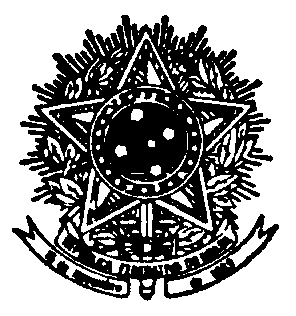 MINISTÉRIO DA EDUCAÇÃOUNIVERSIDADE FEDERAL DE SANTA CATARINAPROGRAMA DE PÓS-GRADUAÇÃO EM EDUCAÇÃO CIENTÍFICA E TECNOLÓGICACAMPUS UNIVERSITÁRIO REITOR JOÃO DAVID FERREIRA LIMA - TRINDADE 88.040-900 - FLORIANÓPOLIS.SCTELEFONE: (48) 3721-4181Seleção de Mestrado 2021 PPGECTFormulário para recurso: ______________________ (especifique a etapa) Este formulário deve ser encaminhado para selmestrado.ppgect@gmail.com dentro do prazo estipulado no cronograma do Edital.Os recursos apresentados dentro do prazo serão julgados pela Comissão de Seleção de Mestrado.Se considerar necessário, anexe documentos comprobatórios ao recurso.Nome:CPF/Passaporte:E-mail/telefone:Recurso:Fundamentação: